   Branch Office VPN Request FORM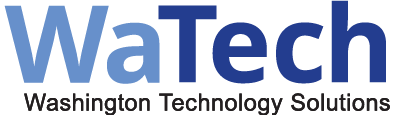 										Version 4 Updated 02/18/2021Please email this completed form along with your Service Request to the WaTech Support Team at support@watech.wa.gov. 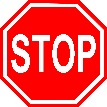 THIS SECTION INTENDED FOR INTERNAL WATECH USE ONLYRequesting AGENCY Contact informationRequesting AGENCY Contact informationRequesting AGENCY Contact informationRequesting AGENCY Contact informationRequesting AGENCY Contact informationRequesting AGENCY Contact informationAgency/City/County:Agency Number: Agency Number: Requester Name:Email:Phone:Phone:Additional Information:Requesting AGENCY BIlling informationRequesting AGENCY BIlling informationRequesting AGENCY BIlling informationRequesting AGENCY BIlling informationRequesting AGENCY BIlling informationRequesting AGENCY BIlling informationBilling Code:Billing Contact Name:Email:Phone:Additional Information:Branch Office Site InformationBranch Office Site InformationBranch Office Site InformationBranch Office Site InformationBranch Office Site InformationBranch Office Site InformationBranch Office Site InformationStreet Address:City:State:Zip:Technical Contact Name:Email:Phone:Phone:OCS Design Review Complete?Firewall Changes Needed?Firewall Changes Needed?Additional Information:Shipping INformation (if different than Site Address)Shipping INformation (if different than Site Address)Shipping INformation (if different than Site Address)Shipping INformation (if different than Site Address)Shipping INformation (if different than Site Address)Shipping INformation (if different than Site Address)Shipping INformation (if different than Site Address)Shipping INformation (if different than Site Address)Ship to ATTN:Street Address:Street Address:City:State:State:Zip:Internet service provider informationInternet service provider informationInternet service provider informationInternet service provider informationInternet service provider informationInternet service provider informationInternet service provider informationInternet service provider informationInternet service provider informationInternet service provider informationInternet service provider informationInternet service provider informationInternet service provider informationInternet service provider informationInternet service provider informationInternet service provider informationInternet service provider informationInternet service provider informationInternet service provider informationISP Name:Connection Type:Connection Type:Connection Type:Connection Type:Connection Type:Speed:Speed:Speed:Speed:ISP IP address Assignment:*Branch Office Sites must have a statically assigned Public IP address or a DHCP Reservation that never changes.* *Branch Office Sites must have a statically assigned Public IP address or a DHCP Reservation that never changes.* *Branch Office Sites must have a statically assigned Public IP address or a DHCP Reservation that never changes.* *Branch Office Sites must have a statically assigned Public IP address or a DHCP Reservation that never changes.* *Branch Office Sites must have a statically assigned Public IP address or a DHCP Reservation that never changes.* *Branch Office Sites must have a statically assigned Public IP address or a DHCP Reservation that never changes.* *Branch Office Sites must have a statically assigned Public IP address or a DHCP Reservation that never changes.* *Branch Office Sites must have a statically assigned Public IP address or a DHCP Reservation that never changes.* *Branch Office Sites must have a statically assigned Public IP address or a DHCP Reservation that never changes.* *Branch Office Sites must have a statically assigned Public IP address or a DHCP Reservation that never changes.* *Branch Office Sites must have a statically assigned Public IP address or a DHCP Reservation that never changes.* *Branch Office Sites must have a statically assigned Public IP address or a DHCP Reservation that never changes.* *Branch Office Sites must have a statically assigned Public IP address or a DHCP Reservation that never changes.* *Branch Office Sites must have a statically assigned Public IP address or a DHCP Reservation that never changes.* ISP assigned IP Address:Subnet Mask:Subnet Mask:Subnet Mask:Subnet Mask:Gateway IP address of ISP Router/Modem:Gateway IP address of ISP Router/Modem:Gateway IP address of ISP Router/Modem:Gateway IP address of ISP Router/Modem:Gateway IP address of ISP Router/Modem:Member of Statewide AD Forest:Member of Statewide AD Forest:Member of Statewide AD Forest:Member of Statewide AD Forest:Member of Statewide AD Forest:Default Domain (e.g., WaTech.wa.lcl):Default Domain (e.g., WaTech.wa.lcl):Default Domain (e.g., WaTech.wa.lcl):Default Domain (e.g., WaTech.wa.lcl):Default Domain (e.g., WaTech.wa.lcl):Primary DNS:Primary DNS:Primary DNS:Primary DNS:Primary DNS:Secondary DNS:Secondary DNS:Secondary DNS:Secondary DNS:Secondary DNS:Primary WINS:Primary WINS:Primary WINS:Primary WINS:Primary WINS:Secondary WINS:Secondary WINS:Secondary WINS:Secondary WINS:Secondary WINS:Branch Office Subnet Size:Branch Office Subnet Size:Branch Office Subnet Size:Branch Office Subnet Size:Number of Static IP’s:(Remainder will be DHCP)Number of Static IP’s:(Remainder will be DHCP)Number of Static IP’s:(Remainder will be DHCP)Number of Static IP’s:(Remainder will be DHCP)Number of Static IP’s:(Remainder will be DHCP)Number of Static IP’s:(Remainder will be DHCP)Device Ownership: Device Ownership: Device Ownership: Device Serial Number(Customer-owned): Device Serial Number(Customer-owned): Device Serial Number(Customer-owned): Device Serial Number(Customer-owned): Device Serial Number(Customer-owned): Device Serial Number(Customer-owned): Device Serial Number(Customer-owned): Expected Time Frame:Expected Time Frame:Expected Time Frame:Customer Provided Subnet:Customer Provided Subnet:Customer Provided Subnet:Customer Provided Subnet:Customer Provided Subnet:Customer Provided Subnet:Customer Provided Subnet:Customer Provided Subnet:Branch Office Subnet Assignment:Branch Office Subnet Assignment:Branch Office Subnet Assignment:VRF/VDOM: VRF/VDOM: VRF/VDOM: VRF/VDOM: VRF/VDOM: VRF/VDOM: VRF/VDOM: VRF/VDOM: WaTech Support Center855.WaTech1 or 360.586.1000Press 1 for Secure Access Washington (SAW)Press 2 for WebEx or Conference BridgePress 3 for Applications and Desktop SupportPress 0 for All Other RequestsSupport@WaTech.wa.govBranch Office Site Updates and Technical Notes: